Муниципальное бюджетное общеобразовательное учреждение «Степановская средняя общеобразовательная школа» Верхнекетского района Томской области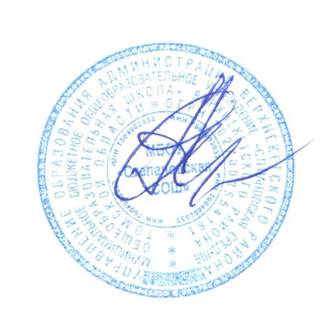 УТВЕРЖДАЮдиректор МБОУ «Степановская СОШ» 	___________	 А.А. АндреевПриказ от 30.08 2018 г.  № 121РАБОЧАЯ ПРОГРАММАпо внеурочной деятельностиинтеллектуальной направленности«Умники и умницы»3 класс(для детей 10-11 лет)Перковой  Татьяны Николаевны, учителя начальных классов2018 г.    Пояснительная записка      Реализация задачи воспитания любознательного, активно и заинтересованно познающего мир младшего школьника, обучение решению математических задач творческого и поискового характера будет проходить более успешно, если урочная деятельность дополнится внеурочной работой. Это внеклассная работа по математике, расширяет  математический кругозор и эрудицию учащихся, способствующий формированию познавательных универсальных учебных действий.    Внеклассная работа предназначена для развития математических способностей учащихся, для формирования элементов логической и алгоритмической грамотности, коммуникативных умений младших школьников с применением коллективных форм организации занятий и использованием современных средств обучения. Создание на занятиях ситуаций активного поиска, предоставление возможности сделать собственное «открытие», знакомство с оригинальными путями рассуждении, овладение элементарными навыками исследовательской деятельности позволят обучающимся реализовать свои возможности, приобрести уверенность в своих силах.    Содержание внеклассной работы направлено на воспитание интереса к предмету, развитию наблюдательности, геометрической зоркости, умения анализировать, догадываться, рассуждать, доказывать, умения решать учебную задачу творчески. Содержание может быть использовано для показа учащимся возможностей применения тех знаний и умений, которыми они овладевают на уроках математики.      Цель программы: развитие познавательных способностей на основе системы развивающих занятий.Задачи: формировать работу в  условиях поиска, развивать сообразительность, любознательность, учить рассуждать, доказыватьРезультаты программы курса «Умники и умницы».Личностными результатами изучения данного курса являются:развитие любознательности, сообразительности при выполнении разнообразных заданий проблемного и эвристического характера;развитие внимательности, настойчивости, целеустремленности, умения преодолевать трудности - качеств весьма важных в практической деятельности любого человека;воспитание чувства справедливости, ответственности;развитие самостоятельности суждений, независимости и нестандартности мышления. Универсальные учебные действияСравнивать разные приемы действий, выбирать удобные способы для выполнения конкретного задания.Моделировать в процессе совместного обсуждения алгоритм решения числового кроссворда; использовать его в ходе самостоятельной работы.Применять изученные способы учебной работы и приёмы вычислений для работы с числовыми головоломками.Анализировать правила игры. Действовать в соответствии с заданными правилами.Включаться в групповую работу. Участвовать в обсуждении проблемных вопросов, высказывать собственное мнение и аргументировать его.Выполнять пробное учебное действие, фиксировать индивидуальное затруднение в пробном действии.Аргументировать свою позицию в коммуникации, учитывать разные мнения, использовать критерии для обоснования своего суждения.Сопоставлять полученный (промежуточный, итоговый) результат с заданным условием.Контролировать свою деятельность: обнаруживать и исправлять ошибки     Место в учебном плане     Программа рассчитана на 34 часа в год с проведением занятий 1 раз в неделю.    Ценностные ориентиры содержанияформирование интеллектуальных умений, связанных с выбором стратегии решения, анализом ситуации, сопоставлением данных;развитие познавательной активности и самостоятельности учащихся;формирование способностей наблюдать, сравнивать, обобщать, находить простейшие закономерности, использовать догадку, строить и проверять простейшие гипотезы;формирование пространственных представлений и пространственного воображения;     .     Содержание программыМир занимательных задачЗадачи, допускающие несколько способов решения. Задачи с недостаточными, некорректными данными, с избыточным составом условия. Последовательность «шагов» (алгоритм) решения задачи.Задачи, имеющие несколько решений. Обратные задачи и задания. Ориентировка в тексте задачи, выделение условия и вопроса, данных и искомых чисел (величин). Выбор необходимой информации, содержащейся в тексте задачи, на рисунке или в таблице, для ответа на заданные вопросы.Старинные задачи. Логические задачи. Задачи на переливание. Составление аналогичных задач и заданий.Нестандартные задачи. Использование знаково-символических средств для моделирования ситуаций, описанных в задачах. Объём и вид учебной работы     Календарно - тематическое планированиеМониторинговая карта личностных результатовосвоения программы внеурочной деятельности    Материально-техническое обеспечение Юным умникам и умницам: Задания по развитию познавательных способностей (7-8 лет) (автор О. Холодова) /Методическое пособие, 1-2 класс. Курс «РПС» .Москва: Росткнига, 2008 год/	В.М. Букатов, Е.Е. Шулешко, А.П. Ершова. Возвращение к таланту. - Красноярск, АКМЭ, 1999. Фролова Н.А. “Приёмы активного мотивированного овладения учащимися системой знаний и способами деятельности”, журнал “Начальная школа”, 2006, №2, стр.50. Развивающие задания: тесты, игры, упражнения. (составитель Е. В. Языканова)/Учебно- методическое пособие, 1-2 класс. Москва: «Экзамен»,2010г./	Общая трудоёмкость дисциплиныОбщая трудоёмкость дисциплины32Аудиторные занятияАудиторные занятия321.Игры42.Практические занятия30№ п\пНаименование разделов, тем.Всего часовДата проведения1Математика – это интересно. Вводное занятие106.09.20182Как люди научились считать.	113.09.20183Интересные приемы устного счёта.	120.09.20184Пифагор и его школа. Упражнения, игры, задачи.127.09.20185Логические загадки. Задачи в стихотворной форме.	104.10.20186Магические квадраты.111.10.20187Практикум «Задумай число». Тестовые задания1 25.10.20188Метаграмма.108.11.20189Игра « Хоккей»115.11.201810Задачи, допускающие несколько способов решения.	122.11.-201811Соревнование «Считай и решай правильно»129.11.201812Таблица умножения на пальцах.106.12.201813Быстрый счет.113.12.201814-15Логические, задачи, смекалки.	220.12.-27.12. 201816Игра « Действие знаю»	110.01.201917-18Составление и решение кроссвордов, содержащих числа.217.01.-24..0119Веселая геометрия.131.01 201920Задачи, допускающие несколько способов решения.	107.02.201921Перекладывание нескольких спичек в соответствии с условием. Проверка выполненной работы114.02.2019 22Составные задачи на нахождение остатка1 21. 02.2019     23Математические игры128..02.201924Задачи на табличное умножение.1 07. 03.201925Математическая викторина114.03 201926Игра « Веселый счет »104.04.201927-28Составление математической газеты211.04-18.04.201929Задачи - смекалки	125 .04.201930Математический  КВН102.05.201931Числовые головоломки116.05.201932Задачи на развитие воображение123.05.2019КритерииПоказателиИнструментарий(диагностические средства)Частота проведения мониторингаЛичностные результаты: Развитие доброжелательности, доверия и внимания к людям. Работая индивидуально, достичь соответствующего уровня художественно-прикладного образования, удовлетворяющего интересы, желания и потребности.Ребенок учится ставить перед собой цель и способы  достижения этой цели. Прогнозируемый воспитательный результат:-Адаптация воспитанников в объединении, овладение различными  видами деятельности базовыми теоретическими понятиями и практическими умениями, ТБ и навыками общения.-Репродуктивная деятельность.(1 уровень)- групповое собеседование;- занятия-конкурсы "Такие ловкие ножницы", "Волшебный карандаш"В начале годаВ течение годаЛичностные результаты: Развитие доброжелательности, доверия и внимания к людям. Работая индивидуально, достичь соответствующего уровня художественно-прикладного образования, удовлетворяющего интересы, желания и потребности.Ребенок учится ставить перед собой цель и способы  достижения этой цели. -Продолжение освоения навыков и приемов плетения,  знакомство с более сложными видами деятельности и способами изготовления разнообразных изделий.- Переход от репродуктивной к продуктивной практической деятельности. Начало творческой деятельности.- групповые творческие работы;- смотр знаний и умений;В начале годаВ течение годаЛичностные результаты: Развитие доброжелательности, доверия и внимания к людям. Работая индивидуально, достичь соответствующего уровня художественно-прикладного образования, удовлетворяющего интересы, желания и потребности.Ребенок учится ставить перед собой цель и способы  достижения этой цели.  -Расширение и усложнение знаний  и умений.- Определение ребенком наиболее значимой  и интересной для него области деятельности и целенаправленная работа в этой области.- творческие проекты;- участие в выставках разного уровня;- персональные выставки.В начале годаВ течение годаЛичностные результаты: Развитие доброжелательности, доверия и внимания к людям. Работая индивидуально, достичь соответствующего уровня художественно-прикладного образования, удовлетворяющего интересы, желания и потребности.Ребенок учится ставить перед собой цель и способы  достижения этой цели. Прогнозируемый воспитательный эффект:- Самоопределение воспитанников в каком-либо виде деятельности и развитие специальных способностей для максимальной самореализации.-Самостоятельность в разработке творческих проектов и реализации их в изделиях.- Активное участие в выставках разного уровня.творческих способностей и успешностиусвоения программы.-работа над творческими проектами;-защита творческих работ;-участие в выставках. В начале годаВ течение годаСОГЛАСОВАНО                      Заместитель директора по МРСилаева И.В. /________/«30» августа 2018 годаПРИНЯТОРешением педагогического советаМБОУ «Степановская СОШ»Протокол № 1 от «30»августа 2018 г.